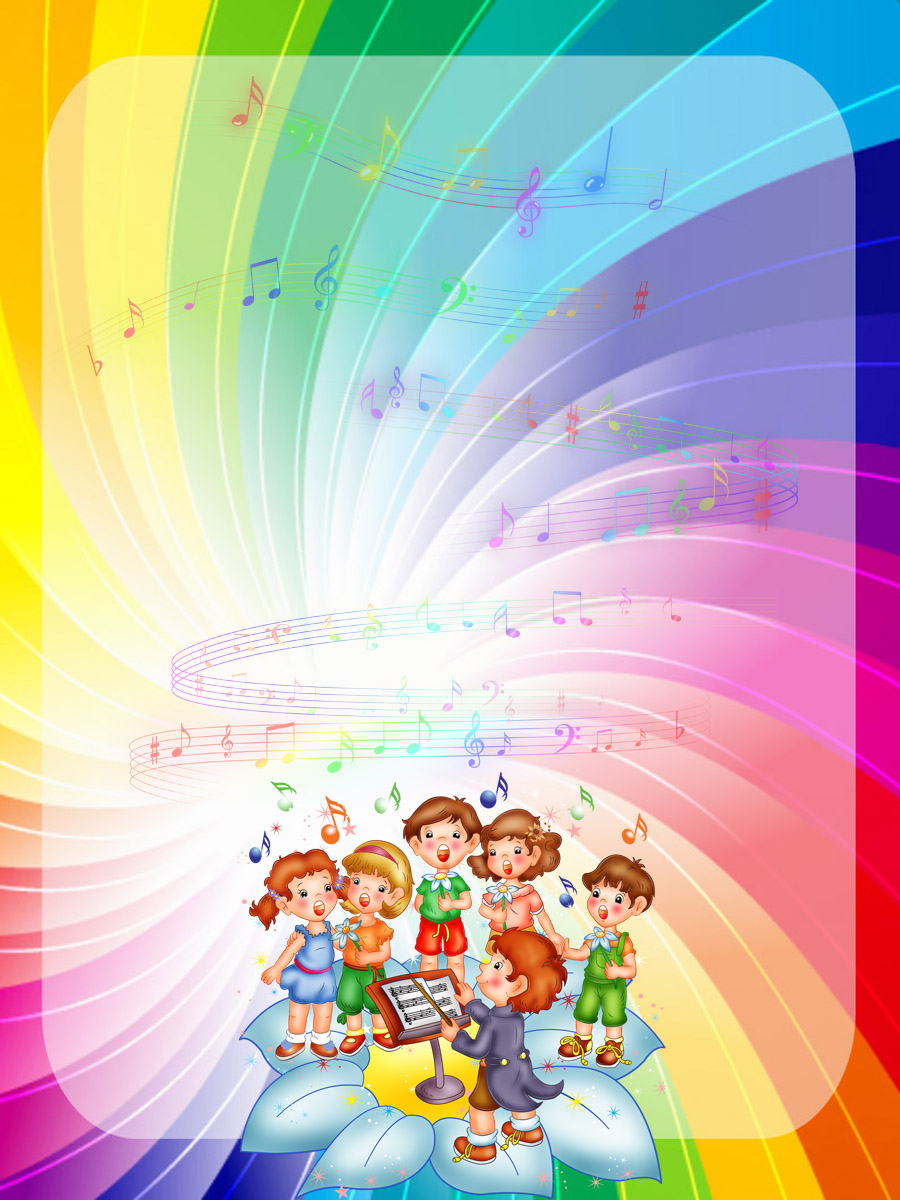 Знаете ли вы, что слишком громкое, крикливое пение может вредно сказаться на слабых детских голосовых связках.Кроме того, оно отрицательно влияет и на нервную системудетей, создает излишнее возбуждение, утомляет.Но что делать, если ребенок хочет излить избыток энергиине только в движении, но и в звуке, если он сам тянется к музыке и  песне, как  к наиболее доступному и понятному для него музыкальному жанру?Научить детей внимательно слушать музыку, понимать иразделять те настроения и чувства, которые она передает,воспроизводить незамысловатые мелодии, добиваться, чтобыголос звучал естественно и свободно. Задача эта вполне под силу мамам и папам, бабушкам и дедушкам, старшим братьям и сестрам ребенка.        Тут не требуется особых музыкальных или педагогическихпознаний: ведь речь идет не о том, чтобы готовить из малышамузыканта или певца. 